Application form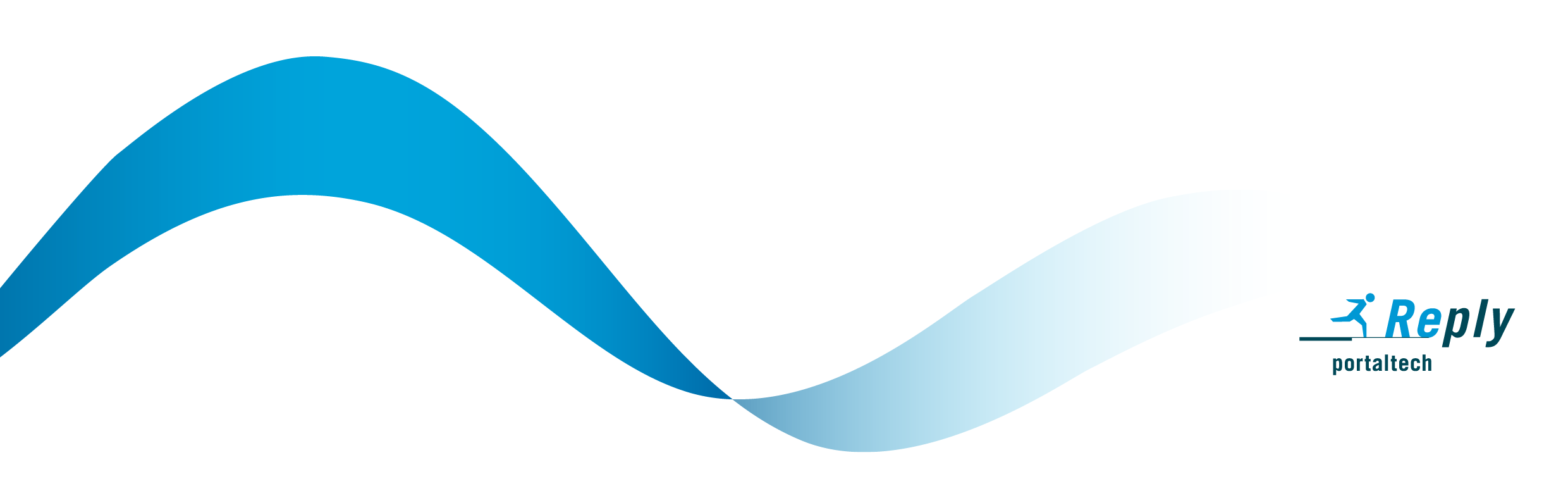 Please complete all sections of this application form even if you have submitted a curriculum vitae.We shall obtain your consent before contacting referees.Job Application formSurnameTitles (Mr / Mrs / Ms / Other)ForenamesPreferred 1st NamePosition applied forWhen could you attend an interview?When could you commence employment?Salary expectation?If part-time, how many hours per week:Are you willing to work overseas?Email Address:Personal DetailsMarital StatusNo. of dependent children under 18Date of BirthAgeNationalityNational Insurance NumberDo you require a work permit to work in this country?Have you ever been convicted of a Criminal offence, other than a spent conviction under the rehabilitation of offenders Act 1974?Personal Details Cont.Permanent addressTemporary AddressPost CodePost CodeTel. No.Tel. No.Do you hold a current driving licence?Do you own a car?Personal Referees
Please give details of two personal or educational referees.Referee 1Referee 2AddressAddressPost CodePost CodeTel. No.Tel. No.Email Address:Email Address:Employment Referees
Please give details of two employment refereesReferee 1Referee 2CompanyCompanyPositionPositionAddressAddressPost CodePost CodeTel. No.Tel. No.Email Address:Email Address:Employment History
Please give as full a picture as possible of your employment history starting with your current or latest employment. If you have a current curriculum vitae please complete this page but also attach the CV.Have you ever signed an agreement relating to non-compete, trade secrets or confidential information with any other employer? If so, please give brief details:Would that agreement prevent you from performing the position for which you are applying? If yes, please give brief details:Would that agreement prevent you working for Portal Technology Systems Limited?If yes, please give brief details:Current or Latest EmploymentJob TitleEmployer’s NameDatesAddressFrom: To:Post Code: Tel. No.:Final salary and benefitsNature of BusinessBrief description of your workReason for leaving?Employment Prior to AboveJob TitleEmployer’s NameDatesAddressFrom: To:Post Code: Tel. No.:Final salary and benefitsNature of BusinessBrief description of your workReason for leaving?Employment Prior to AboveJob TitleEmployer’s NameDatesAddressFrom: To:Post Code: Tel. No.:Final salary and benefitsNature of BusinessBrief description of your workReason for leaving?Education & Training
Name & Address of School, College or UniversityDates
From/toQualifications obtained and/or expected to be obtained. (Please include subjects taken, grades achieved and the year).a. Secondary Education	DatesQualificationsb. Further Full Time, Higher Education or UniversityDatesQualificationsc Postgraduate UniversityDatesQualificationsd. Vocational Education	DatesQualificationse. Training and DevelopmentDatesQualificationsLanguagesLevel of fluency (minimal, conversational, translator, interpretive).Language 1LevelLanguage 2LevelLanguage 3LevelLanguage 4LevelOther items of interest
Please give details of any special skills, knowledge, experience, or other information which supports your application for this position.How do you spend your leisure time?If you have friends of relatives working for the company, please give name and relationship.Health & FitnessPlease give brief details of any disability or medical condition which might limit the work you could do or require an employer to make special provision for you.If registered as disabled please enter your Disabled Registration Number:Would you agree to a medical examination and allow a report to be given to the Company?.I DECLARE THAT ALL THE INFORMATION GIVEN IN THIS APPLICATION FORM AND ANY OTHER DOCUMENTS RELATING TO THIS APPLICATION IS CORRECT TO THE BEST OF MY KNOWLEDGE AND BELIEF.SignedDatePortaltech Reply Limited38 Grosvenor GardensLondon SW1W OEBTel: +44 20 7730 6000Fax: +44 20 7900 2864Email: emily@portaltech.co.uk